Supplementary Information toFirst-principles study of structural, elastic, electronic and optical properties of RDX under pressureSheng-Hai Zhu a,c, Han Qin , a,c, Wei Zeng b, Fu-Sheng Liu a,c, Bin Tang d,Qi-Jun Liu* a,c, Ruo-Xi Li a, Yun-Dan Gan ea School of Physical Science and Technology, Southwest Jiaotong University, Key Laboratory of Advanced Technologies of Materials, Ministry of Education of China, Chengdu 610031, People’s Republic of Chinab Teaching and Research Group of Chemistry, College of Medical Technology, Chengdu University of Traditional Chinese Medicine, Chengdu 610075, People’s Republic of Chinac Bond and Band Engineering Group, Sichuan Provincial Key Laboratory (for Universities) of High Pressure Science and Technology, Southwest Jiaotong University, Chengdu 610031, People’s Republic of Chinad State Key Laboratory of Solidification Processing, Northwestern Polytechnical University, Xi’an 710072, People’s Republic of Chinae Xi’an Modern Chemistry Research Institute, Xi’an 710065, People’s Republic of ChinaCorrespondence about the paper at the following address and e-mail address:Han QinSchool of Physical Science and Technology, Southwest Jiaotong University, Chengdu, Sichuan 610031, People’s Republic of ChinaE-mail: hanqin1108@163.comQi-Jun LiuSchool of Physical Science and Technology, Southwest Jiaotong University, Chengdu, Sichuan 610031, People’s Republic of ChinaE-mail: qijunliu@home.swjtu.edu.cn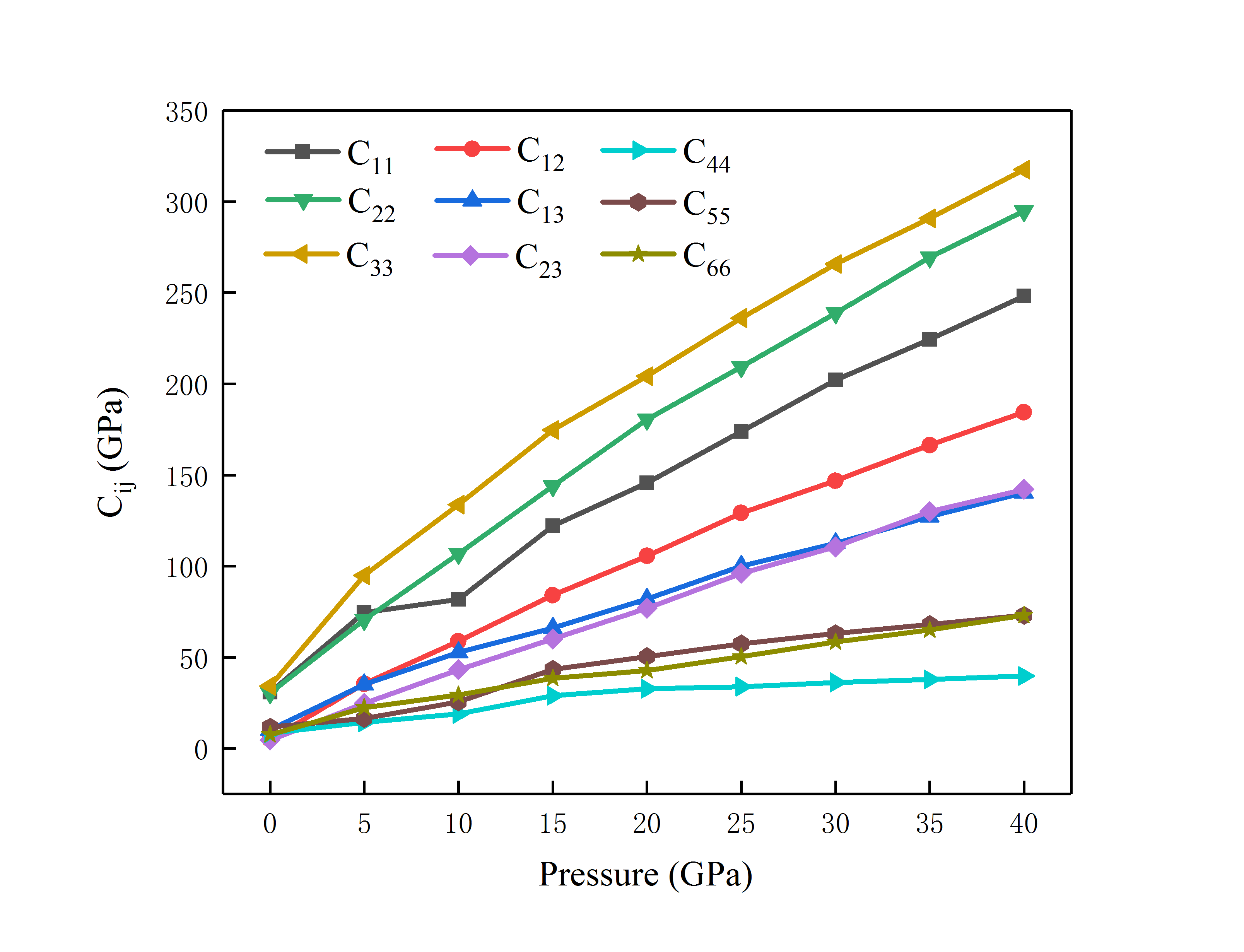 Fig. S1. Calculated elastic constants of α-RDX as functions of pressure.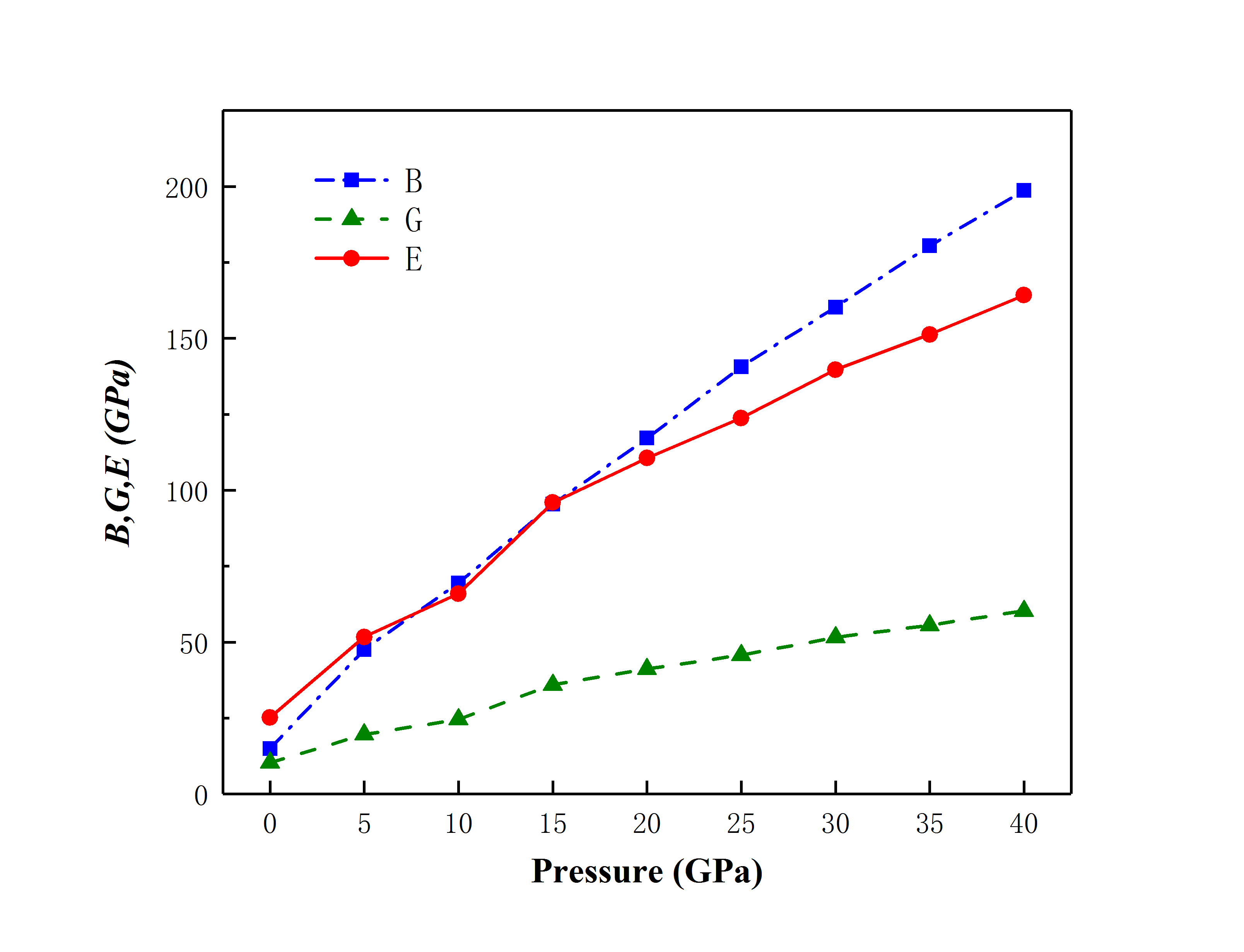 Fig. S2. Calculated bulk modulus, shear modulus and Young’s modulus as functions of pressure.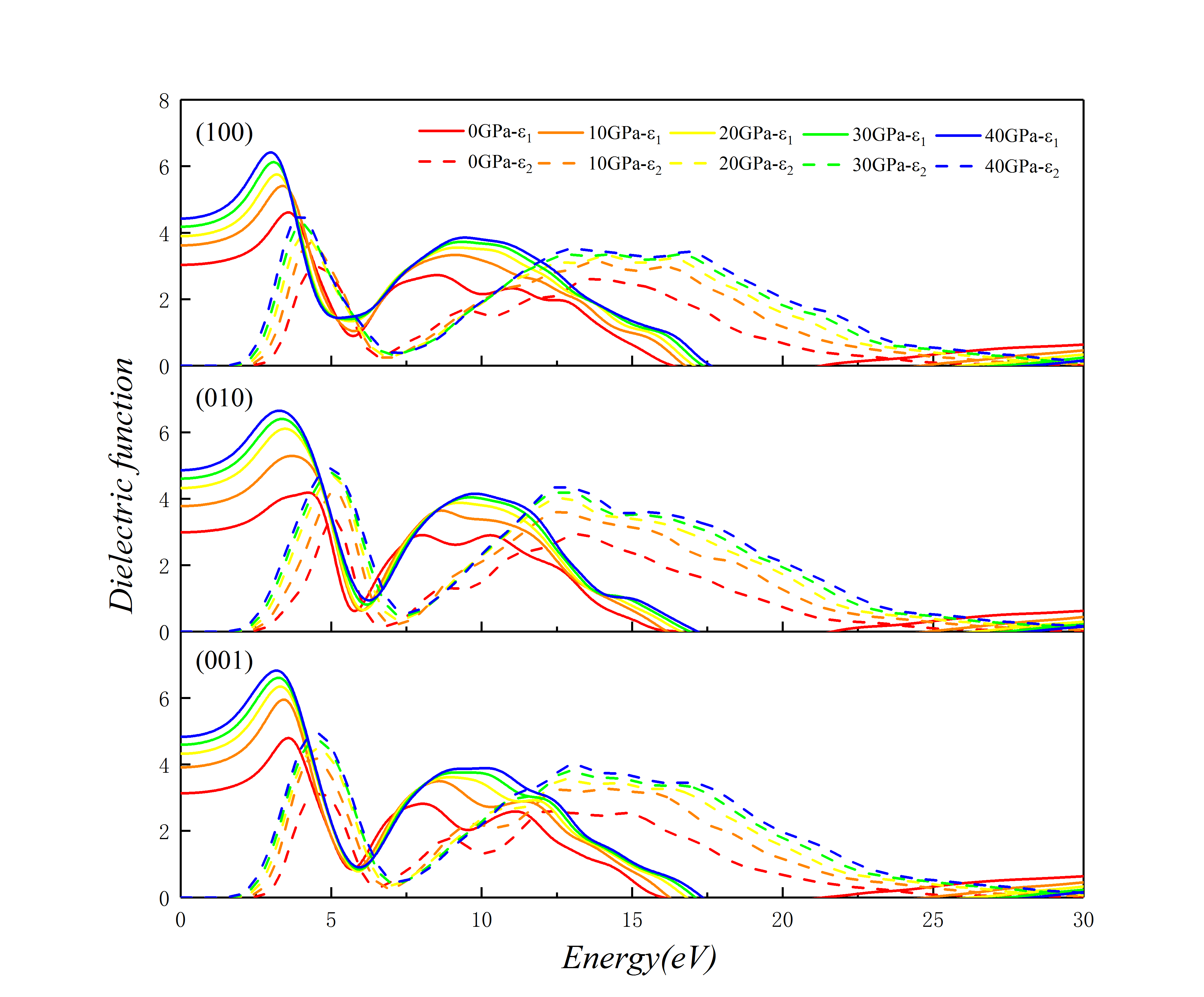 Fig. S3. The complex dielectric function of α-RDX for polarization direction (100), (010) and (001) under pressure from 0 to 40 GPa.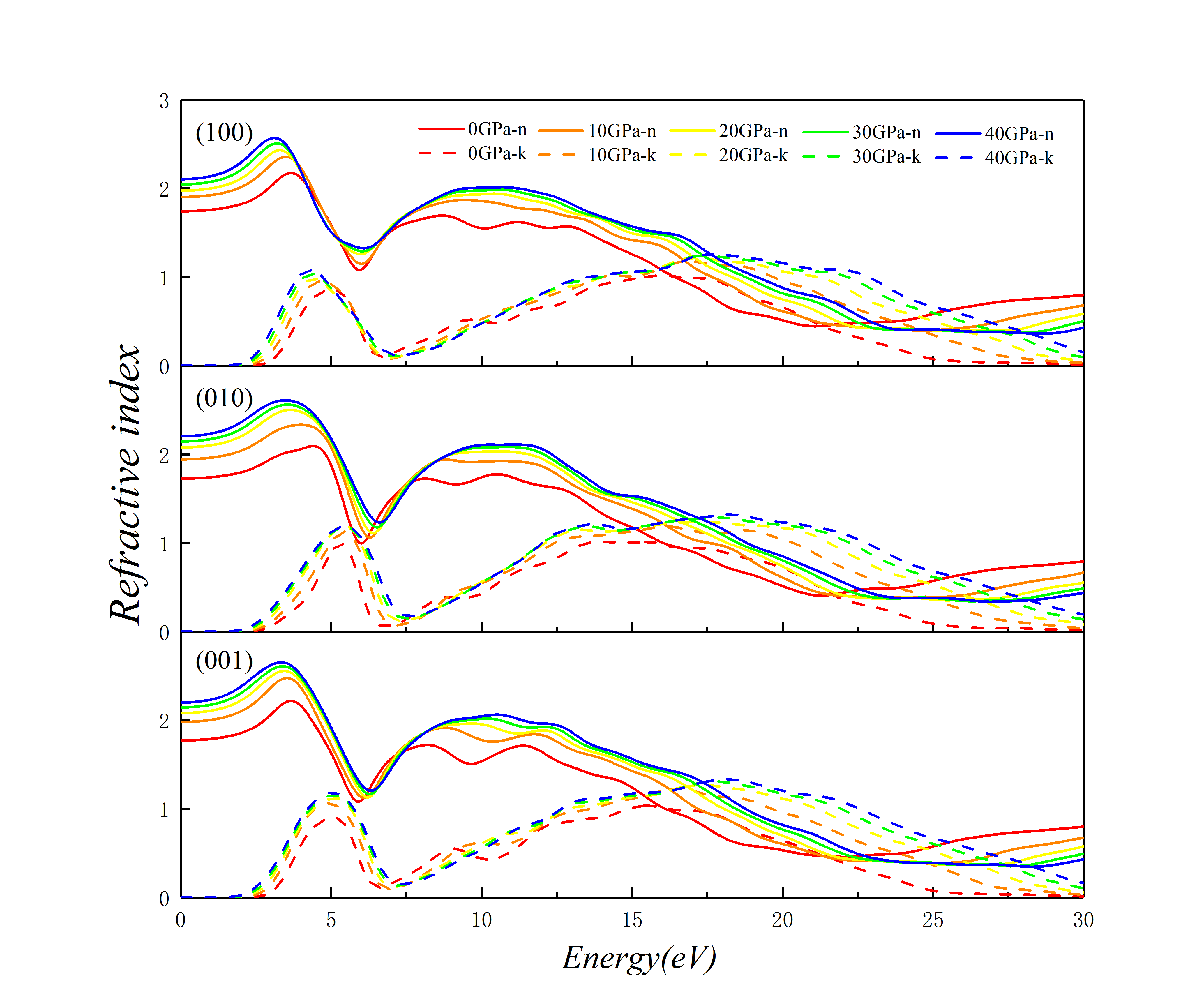 Fig. S4. The complex refractive index of α-RDX for polarization direction (100), (010) and (001) under pressure from 0 to 40 GPa.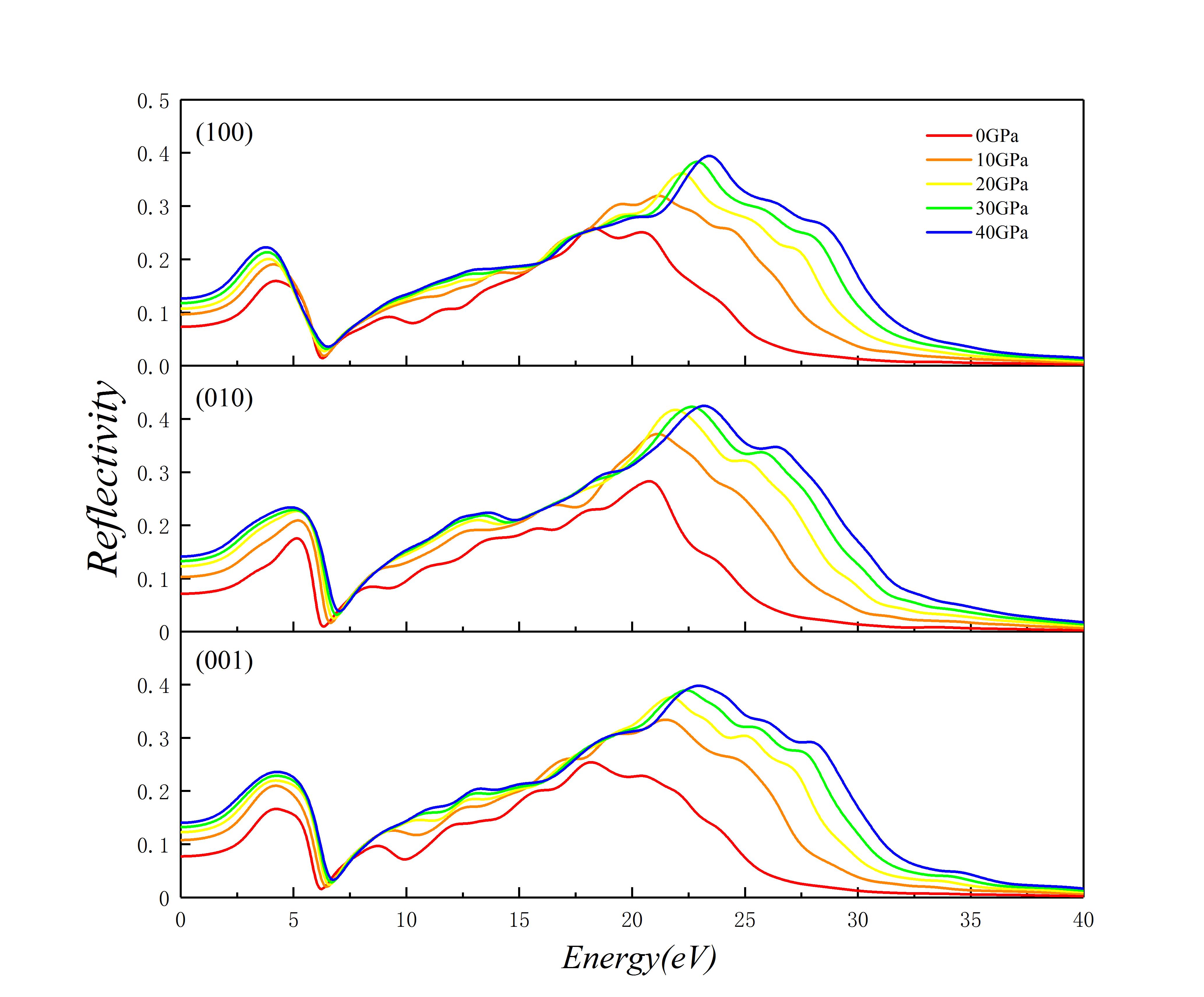 Fig. S5. The optical reflectivity of α-RDX for polarization direction (100), (010) and (001) under pressure from 0 to 40 GPa.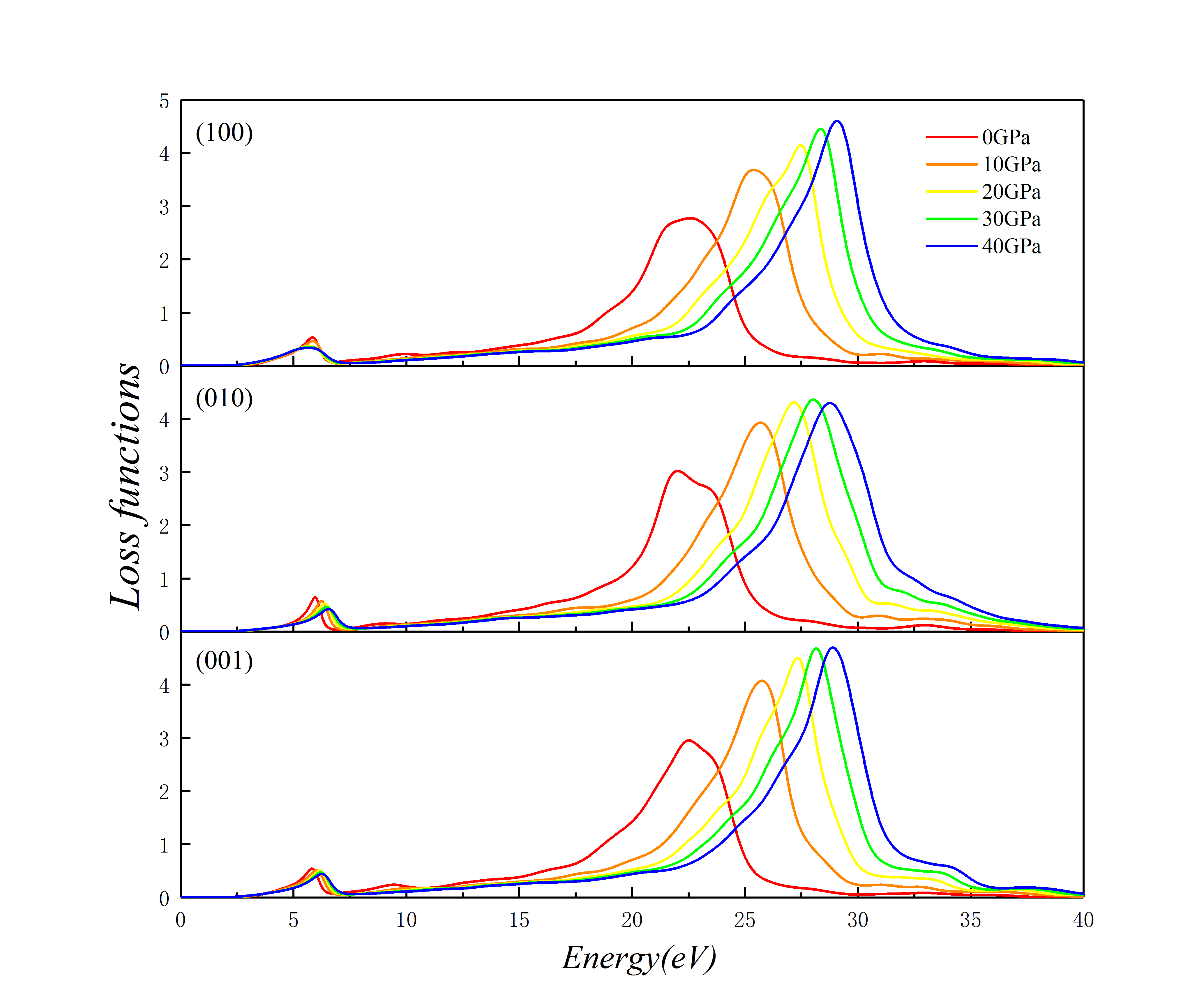 Fig. S6. The energy-loss spectrum of α-RDX for polarization direction (100), (010) and (001) under pressure from 0 to 40 GPa.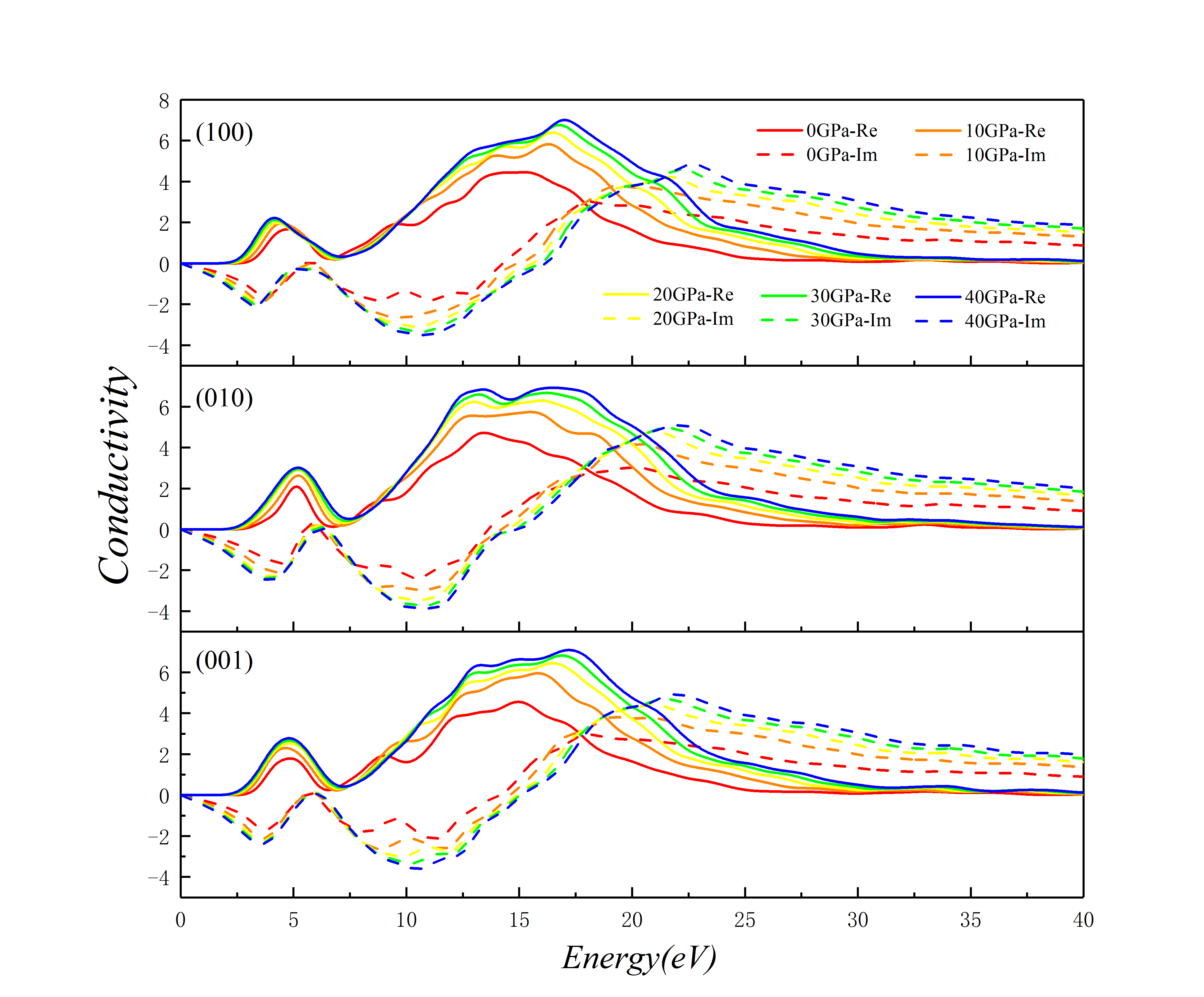 Fig. S7. The complex conductivity of α-RDX for polarization direction (100), (010) and (001) under pressure from 0 to 40 GPa.